Родители учащихся являются участниками образовательных правоотношений. Их правосубъектность в сфере образования определяется Типовым положением об образовательном учреждении; уставом образовательного учреждения. Напомним основные законодательные акты, предусматривающих ответственность за воспитание и образование детей:Конституция РФ  ст. 38. Забота о детях, их воспитание - равное право и обязанность родителей.ОБЯЗЫВАЕТ родителей на заботу о нравственном, духовном и физическом развитии ребенка, до достижения им 18 лет, обязывает способствованию в получении среднего образования, обязывает на защиту прав и интересов ребенка путем его законного представительства и т.д.Закон об образовании ст.52. Родители (законные представители) несовершеннолетних детей до получения последними основного общего образования имеют право выбирать формы обучения, образовательные учреждения, защищать законные права и интересы ребенка, принимать участие в управлении образовательным учреждениемРодители (законные представители) обучающихся, воспитанников несут ответственность за их воспитание, получение ими общего образования.В соответствии с законом «Об образовании», родители являются первыми педагогами. Они обязаны заложить основы физического, нравственного и интеллектуального развития личности ребенка в раннем детском возрасте.      Родители или лица, их заменяющие, обеспечивают получение детьми основного общего образования (то есть, образования в объеме девяти классов общеобразовательной школы) и создают условия для получения ими среднего (полного) общего образования.Родители с учетом мнения детей имеют право выбора образовательного учреждения и формы обучения детей до получения детьми основного общего образования. Обязанности родителей по воспитанию детейСоздавать благоприятные условия для полноценного обучения ребёнка.Заложить основы физического, нравственного и интеллектуального развития личности ребенка в раннем возрасте;Контролировать надлежащее посещение ребёнком образовательного учреждения.Знакомиться с ходом и содержанием образовательного процесса, а также с оценками успеваемости их несовершеннолетних детей.Предпринимать меры по ликвидации их несовершеннолетними детьми имеющихся у них академических задолженностей.Взаимодействовать с образовательным учреждением, в котором обучается их несовершеннолетний ребёнок, в порядке, установленным Уставом соответствующего образовательного учреждения.Заботиться о здоровье детей, физическом, психическом и нравственном развитии, предпринимать меры по реализации потребностей детей в питании, одежде, предметах досуга, отдыхе и лечении.Не допускать жестокого обращения с детьми, наносящее вред психическому или физическому здоровью, оскорбление личности, эксплуатацию, грубое обращение, унижающее человеческое достоинство.Семейный кодекс РФ  Статья 63. Права и обязанности родителей по воспитанию и образованию детей1. Родители имеют право и обязаны воспитывать своих детей.-Родители несут ответственность за воспитание и развитие своих детей. Они обязаны заботиться о здоровье, физическом, психическом, духовном и нравственном развитии своих детей.- Родители имеют преимущественное право на обучение и воспитание своих детей перед всеми другими лицами.2. Родители обязаны обеспечить получение детьми общего образования.Родители имеют право выбора образовательной организации, формы получения детьми образования и формы их обучения с учетом мнения детей до получения ими основного общего образования.       В соответствии с Конвенцией о правах ребенка, дети имеют право на особую защиту и помощь. Ребенок имеет право на воспитание своими родителями, обеспечение его интересов, всестороннее развитие, уважение его человеческого достоинства. Создание родителями в семье условий, обеспечивающих достоинство ребенка, является необходимым фактором воспитания ребенка. За неисполнение или ненадлежащее исполнение обязанностей по воспитанию детей родители могут быть привлечены к различным видам юридической ответственности:административной (статья 5.35 Кодекса Российской Федерации об административных правонарушениях «Неисполнение родителями или иными законными представителями несовершеннолетних обязанностей по содержанию и воспитанию несовершеннолетних»);гражданско – правовой (статьи 1073 – 1075 Гражданского кодекса Российской Федерации);семейно – правовой (статьи 69 («Лишение родительских прав»),73 («Ограничение родительских прав») Семейного кодекса Российской Федерации);уголовной (статья 156 Уголовного кодекса Российской Федерации («Неисполнение обязанностей по воспитанию несовершеннолетнего», статья 125 УК РФ регламентирует ответственность за оставление в опасности, которая заключается в заведомом оставлении ребенка в угрожающем его жизни или здоровью положении. Ответственность по данной статье наступает, когда родитель или иной взрослый имел реальную возможность и был обязан оказать необходимую помощь ребенку, статья 109 УК (причинение смерти по неосторожности) может быть применена в случае, если родители или иные законные представители, не имея умысла на причинение смерти ребенка, вследствие грубой невнимательности, неосмотрительности, привели к наступлению тяжких последствий в виде смерти).Напоминаем: -никогда не оставляйте детей без присмотра во избежание преступных действий в отношении детей в вечернее и ночное время, в период нахождения детей у друзей во время ночевок;-не допускайте нахождение детей на улице без сопровождения взрослых с 22.00 (с 23.00- летом) до 6.00 часов;-доверяйте, но контролируйте местонахождение и занятость  ребенка в  свободное от учебы время. 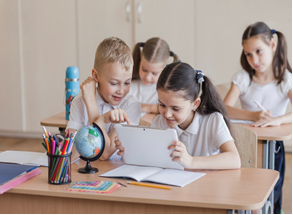 Памятка «Ответственность родителей за воспитание и образование своих детей».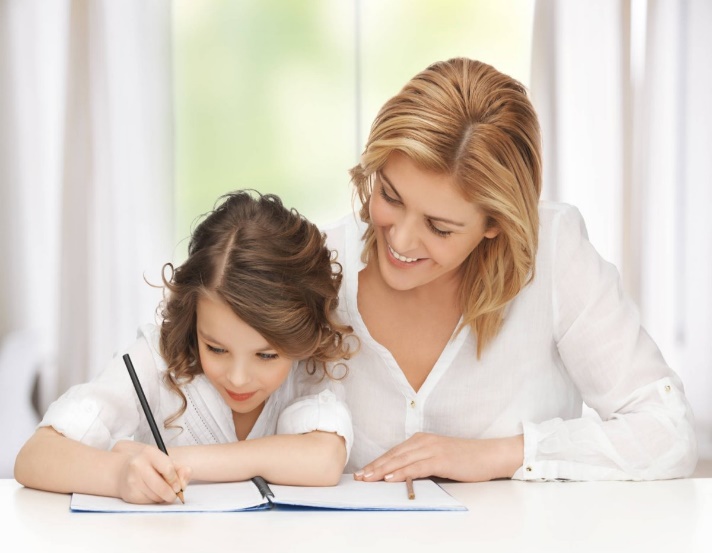 